City of Pewee Valley, Kentucky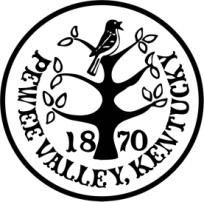 Application for Special Event Permit	Name of Event:	____________________________________________________________	Applicant’s Address:	____________________________________________________________	Contact Person:	____________________________________________________________	Phone Number:	____________________________________________________________	Location/Route:	____________________________________________________________	Route Submitted:	(circle one)	Yes (attach copy)	No   	Date of Event:	____________________________________________________________	Time of Event:	From ____________ am / pm 	To: ____________ am / pm	Will Roads be Closed? (circle one)	Yes	No	N/A (If yes, which roads and close and open times): _______________________________________Will Temporary Signs/Directional Signs Be Used:  (circle one)          Yes         No	N/A(If yes, address & placement on property): __________________________________________________Has permit to close State roads been approved by the State? (circle one)	Yes	No	N/AHave provisions for Policing / Traffic Control been made? (circle one)	Yes	NoProvisions to be carried out by: _____ City Police	_____ County Sheriff	     _____ VolunteersHas Pewee Valley Police been notified: (circle one) 	Yes	NoDescription of Sanitary Facilities Available: __________________________________________This Application must be made 45 days in advance in order to receive City Council approval and to notify businesses and residents of the upcoming event. City Council Meetings are held the first Monday of each month.Applications including temporary signage a $20 Review Fee for must be received by the City Clerk no later than 21 days prior to a regular scheduled City Council Meeting to be included on the Meeting Agenda for consideration. ______________________________________________________________________________Applicant Signature	Date